Funkcja liniowaSposoby opisu funkcjiGRUPAIMIĘ I NAZWISKOCinematma.weebly.comSposoby opisu funkcjiGRUPAIMIĘ I NAZWISKOZależność między temperaturą w stopniach Celsjusza a tą samą temperaturą w stopniach Fahrenheita wyraża się wzorem . Uzupełnij tabelę:Zależność między temperaturą w stopniach Celsjusza a tą samą temperaturą w stopniach Fahrenheita wyraża się wzorem . Uzupełnij tabelę:Zależność między temperaturą w stopniach Celsjusza a tą samą temperaturą w stopniach Fahrenheita wyraża się wzorem . Uzupełnij tabelę:Funkcją ze zbioru X w zbiór Y nazywamy przyporządkowanie, w którym każdemu elementowi odpowiada dokładnie jeden element . Zbiór X nazywamy dziedziną funkcji, a jego elementy argumentami.Funkcję  przedstawiono za pomocą tabelki. Przedstaw tę funkcję za pomocą grafu i wykresu.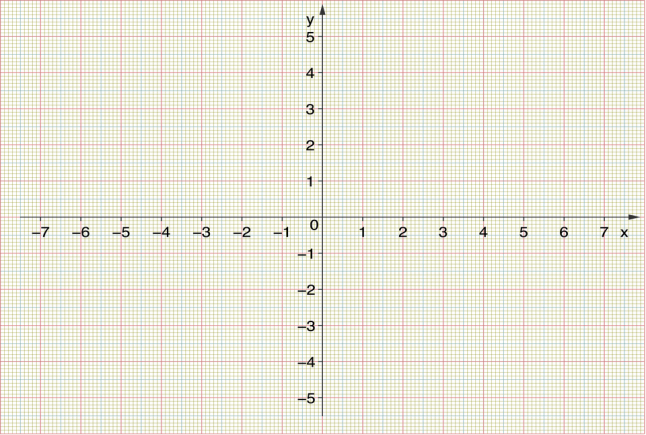 Funkcję  przedstawiono za pomocą tabelki. Przedstaw tę funkcję za pomocą grafu i wykresu.Funkcję  przedstawiono za pomocą tabelki. Przedstaw tę funkcję za pomocą grafu i wykresu.1.Rysuje graf2. Rysuje wykresFunkcję przedstawiono za pomocą grafu. Przedstaw tę funkcję za pomocą tabelki i wykresu. Wyznacz miejsca zerowe.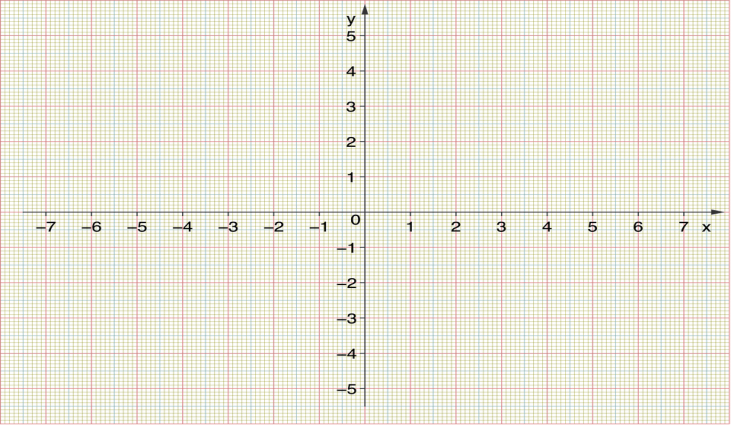 Funkcję przedstawiono za pomocą grafu. Przedstaw tę funkcję za pomocą tabelki i wykresu. Wyznacz miejsca zerowe.Funkcję przedstawiono za pomocą grafu. Przedstaw tę funkcję za pomocą tabelki i wykresu. Wyznacz miejsca zerowe.Miejscem zerowym funkcji nazywamy taki argument x, dla którego 1.Rysuje tabelkę.2. Rysuje wykres.Miejscem zerowym funkcji nazywamy taki argument x, dla którego 1.Rysuje tabelkę.2. Rysuje wykres.Funkcja liniowaSposoby opisu funkcjiGRUPAIMIĘ I NAZWISKOCinematma.weebly.comSposoby opisu funkcjiGRUPAIMIĘ I NAZWISKOZależność między temperaturą w stopniach Celsjusza a tą samą temperaturą w stopniach Fahrenheita wyraża się wzorem . Uzupełnij tabelę:Zależność między temperaturą w stopniach Celsjusza a tą samą temperaturą w stopniach Fahrenheita wyraża się wzorem . Uzupełnij tabelę:Zależność między temperaturą w stopniach Celsjusza a tą samą temperaturą w stopniach Fahrenheita wyraża się wzorem . Uzupełnij tabelę:Funkcją ze zbioru X w zbiór Y nazywamy przyporządkowanie, w którym każdemu elementowi odpowiada dokładnie jeden element . Zbiór X nazywamy dziedziną funkcji, a jego elementy argumentami.Funkcję  przedstawiono za pomocą tabelki. Przedstaw tę funkcję za pomocą grafu i wykresu.Funkcję  przedstawiono za pomocą tabelki. Przedstaw tę funkcję za pomocą grafu i wykresu.Funkcję  przedstawiono za pomocą tabelki. Przedstaw tę funkcję za pomocą grafu i wykresu.1.Rysuje graf2. Rysuje wykresFunkcję przedstawiono za pomocą grafu. Przedstaw tę funkcję za pomocą tabelki i wykresu. Wyznacz miejsca zerowe.Funkcję przedstawiono za pomocą grafu. Przedstaw tę funkcję za pomocą tabelki i wykresu. Wyznacz miejsca zerowe.Funkcję przedstawiono za pomocą grafu. Przedstaw tę funkcję za pomocą tabelki i wykresu. Wyznacz miejsca zerowe.Miejscem zerowym funkcji nazywamy taki argument x, dla którego 1.Rysuje tabelkę.2. Rysuje wykres.Miejscem zerowym funkcji nazywamy taki argument x, dla którego 1.Rysuje tabelkę.2. Rysuje wykres.